Publicado en Elche (Alicante) el 12/04/2022 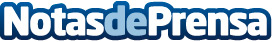 Se inaugura el 'Playground L'Aljub', el parque interior infantil más grande de AlicanteLa reforma integral del centro supone una mejora sustancial de la imagen y el confort de las instalaciones, que deriva en una mejor experiencia de visita para los clientes. Este servicio está dentro de las acciones del nuevo posicionamiento del centro comercial ‘Destino Oasis’ que busca la conexión emocional con diferentes públicosDatos de contacto:Centro Comercial L'Aljub - Olga Pozo Molina607767470Nota de prensa publicada en: https://www.notasdeprensa.es/se-inaugura-el-playground-laljub-el-parque Categorias: Franquicias Inmobiliaria Finanzas Valencia Entretenimiento Ocio para niños Construcción y Materiales http://www.notasdeprensa.es